Carte Cœur brisé(case : Dawn Griffith)MatérielCarton 4 ¼ X 10Poinçon : Fenêtre pour texte, cœur, médium ovale, grand ovale, rond 1 ¼Attaches parisiennesÉtape 1À environ 1 ¾ -2 pouces déchirez le bout de la carte , tourner le bout afin de créer un espaceÉtape 2Attachez les attaches sur les papiers de fenêtre pour texte Étape 3Poinçonnez les ronds-décorez-collez les ronds sur les papiers de fenêtre pour texteÉtape 4Décorez la carte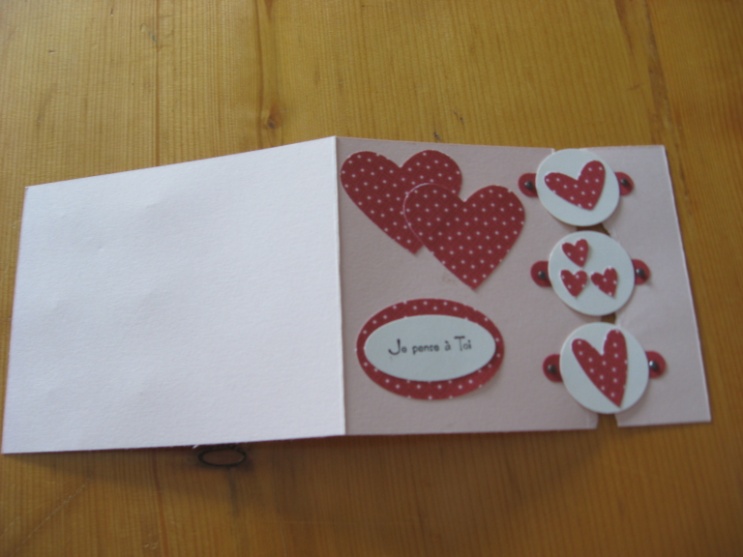 